GuamGuamGuamDecember 2024December 2024December 2024December 2024SundayMondayTuesdayWednesdayThursdayFridaySaturday1234567891011121314Our Lady of Camarin Day1516171819202122232425262728Christmas EveChristmas Day293031New Year’s Eve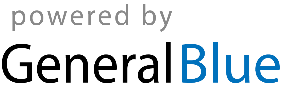 